10/16/12All VUH & VCH:  Changes to Heparin documentation.  ** SSS has separate education for this change***IV Med Drips > Heparin now has “hold” and “stopped” as options in the dropdown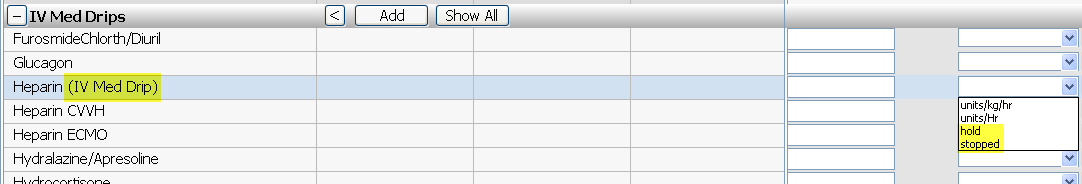 Intakes > Heparin (IV Med Drip) is now also chartable under the Intake section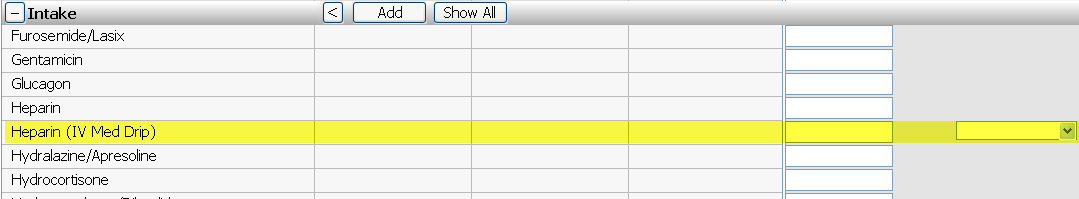 For Peds ED PED ESI 2-3 and PED Hourly Checks > Psychiatric Observation – Two additional options under Observation Interventions “sitter @ bedside” and “police @ bedside”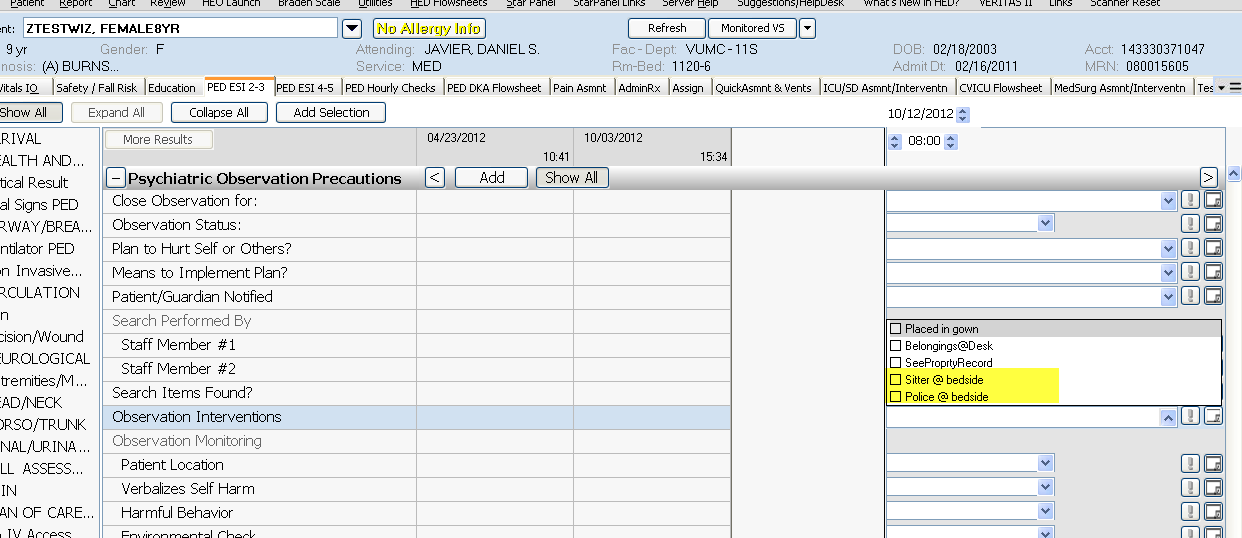 NICU request for Admission time.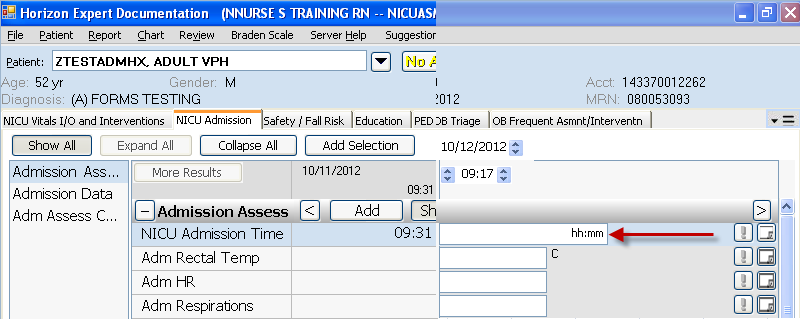 Newborn Nursery request for pulse ox spot checks at 24hrs age and at discharge.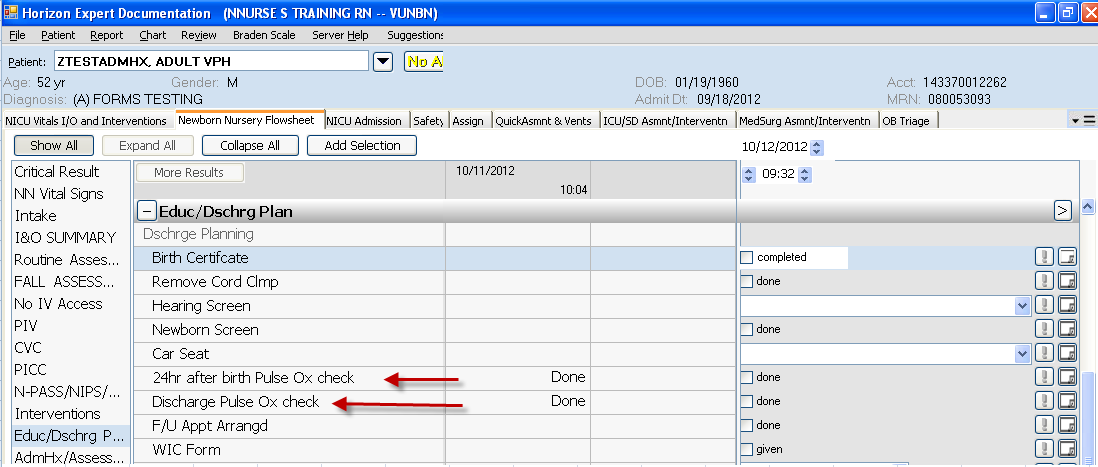  New Education tab- added the option of “Patient” and removed the Care Contact + patient. 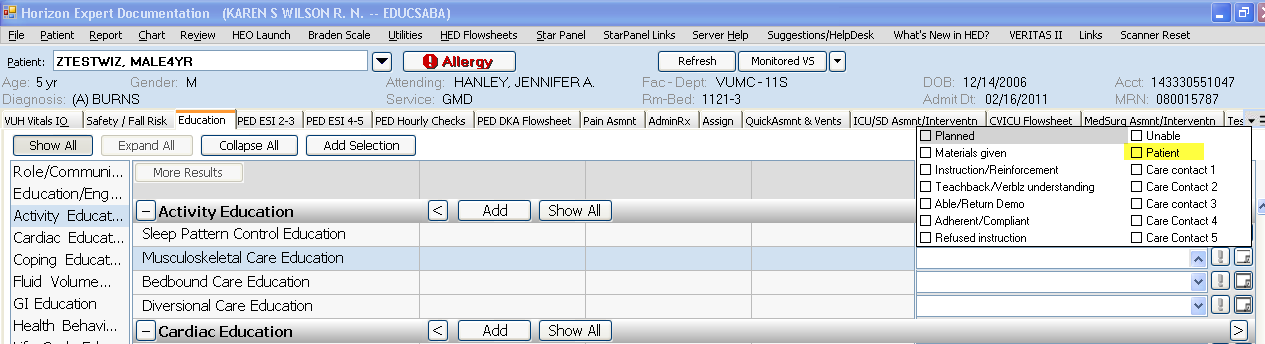 